Berufsfachschule BaselSearch results for "Beliebteste CDs"Author / TitlePlace, Editor, YearMedientypCall number / AvailabilityNumber of loans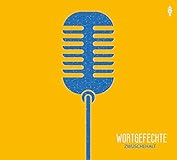 Grob, Stefanie 1975-Wortgefechte : ZwüschehaltBasel : Zytglogge, 2016CDGROBavailable1